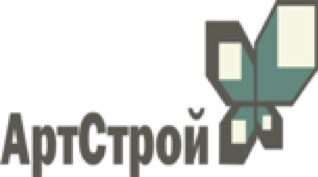  ООО «АртСтрой»ИНН: 9705078860ИНН: 9705078860Сферы деятельности: Строительство, недвижимость, ремонтСферы деятельности: Строительство, недвижимость, ремонтОписание: Квалифицированный персонал компании "АртСтрой" поможет решить задачи по комплексному техническому обслуживанию, эксплуатации зданий, обслуживание инженерных систем. Оказанию услуг по уборке помещений. мы постоянно развиваем и совершенствуем уровень предоставляемых услуг. Наши преимущества: индивидуальный подход к требованиям заказчика, оперативные решения аварийных и не стандартных ситуаций, налаженная работа по коммуникациям с заказчиком.Описание: Квалифицированный персонал компании "АртСтрой" поможет решить задачи по комплексному техническому обслуживанию, эксплуатации зданий, обслуживание инженерных систем. Оказанию услуг по уборке помещений. мы постоянно развиваем и совершенствуем уровень предоставляемых услуг. Наши преимущества: индивидуальный подход к требованиям заказчика, оперативные решения аварийных и не стандартных ситуаций, налаженная работа по коммуникациям с заказчиком.Предлагаемые сферы сотрудничества: Техника и оборудование Ремонт Предлагаемые сферы сотрудничества: Техника и оборудование Ремонт Контактное лицо: Зеленков Александр ЮрьевичКонтактное лицо: Зеленков Александр ЮрьевичТелефон: +7 (495) 135-18-84Телефон: +7 (495) 135-18-84E-mail: info@artstroy.com.ruE-mail: info@artstroy.com.ruСайт: http://artstroy.com.ruСайт: http://artstroy.com.ru